Sexta – III. – APríklad 1: Rieš rovnice v R:Príklad 2: Rieš v :Príklad 3: Rieš v R:Príklad 4:Je daný pravidelný 12-uholník, ktorému je opísaná kružnica. Vypočítaj uhol, ktorý zvierajú priamky AD a GK, ak A,B,C,D,E,F,G,H,I,J,K,L sú vrcholy 12-uholníka.Príklad 5: Vypočítaj obsah a obvod obrazca, ak: a  sú zhodné s polomerom 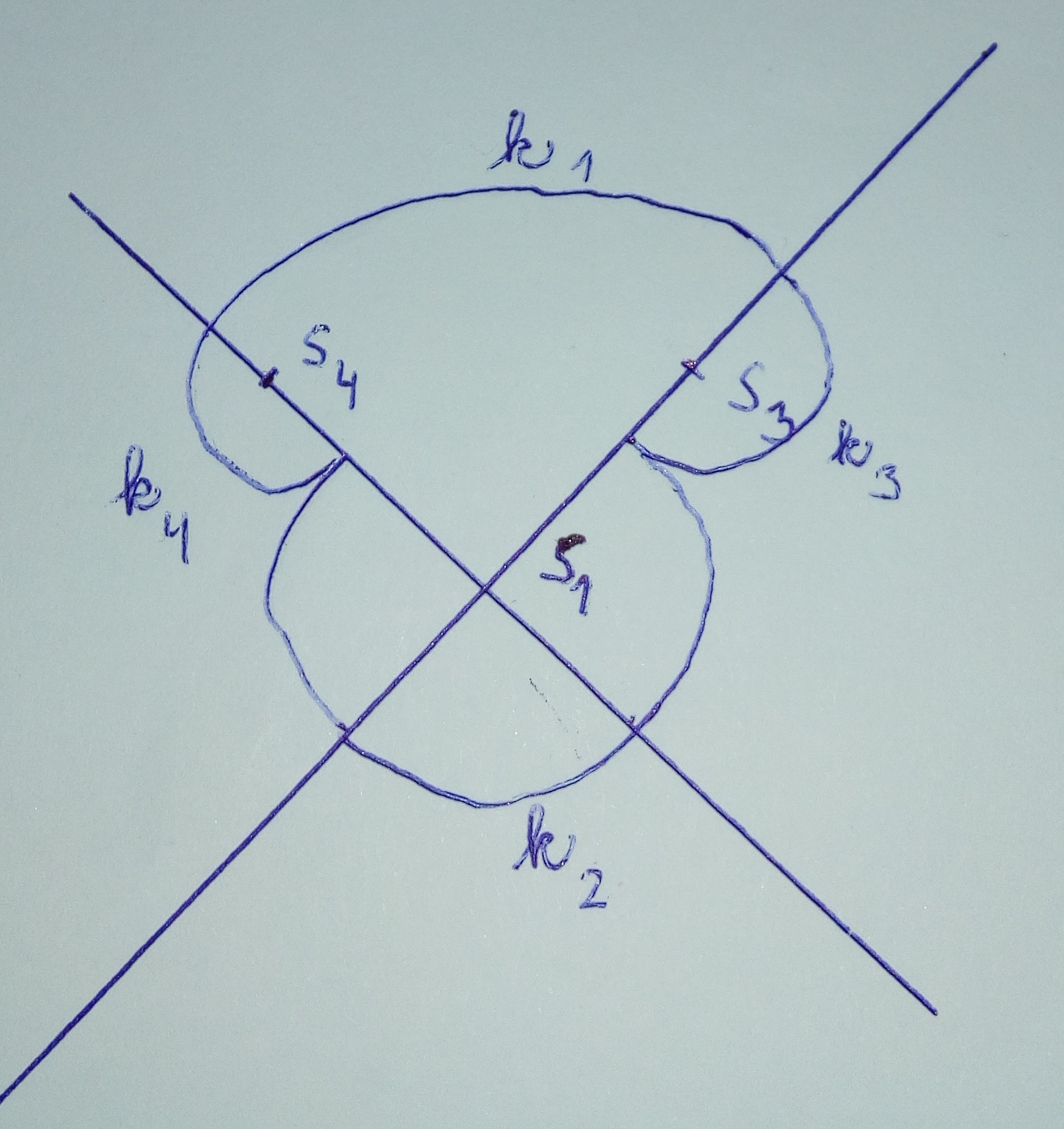 Sexta – III. – BPríklad 1: Rieš rovnice v R:Príklad 2: Rieš v :Príklad 3: Rieš v R:Príklad 4:Vypočítaj uhol, ktorý zvierajú spojnice čísel 1,4 a 7,11 na ciferníku hodín.Príklad 5: Vypočítaj obsah a obvod obrazca, ak: (veľký štvorec)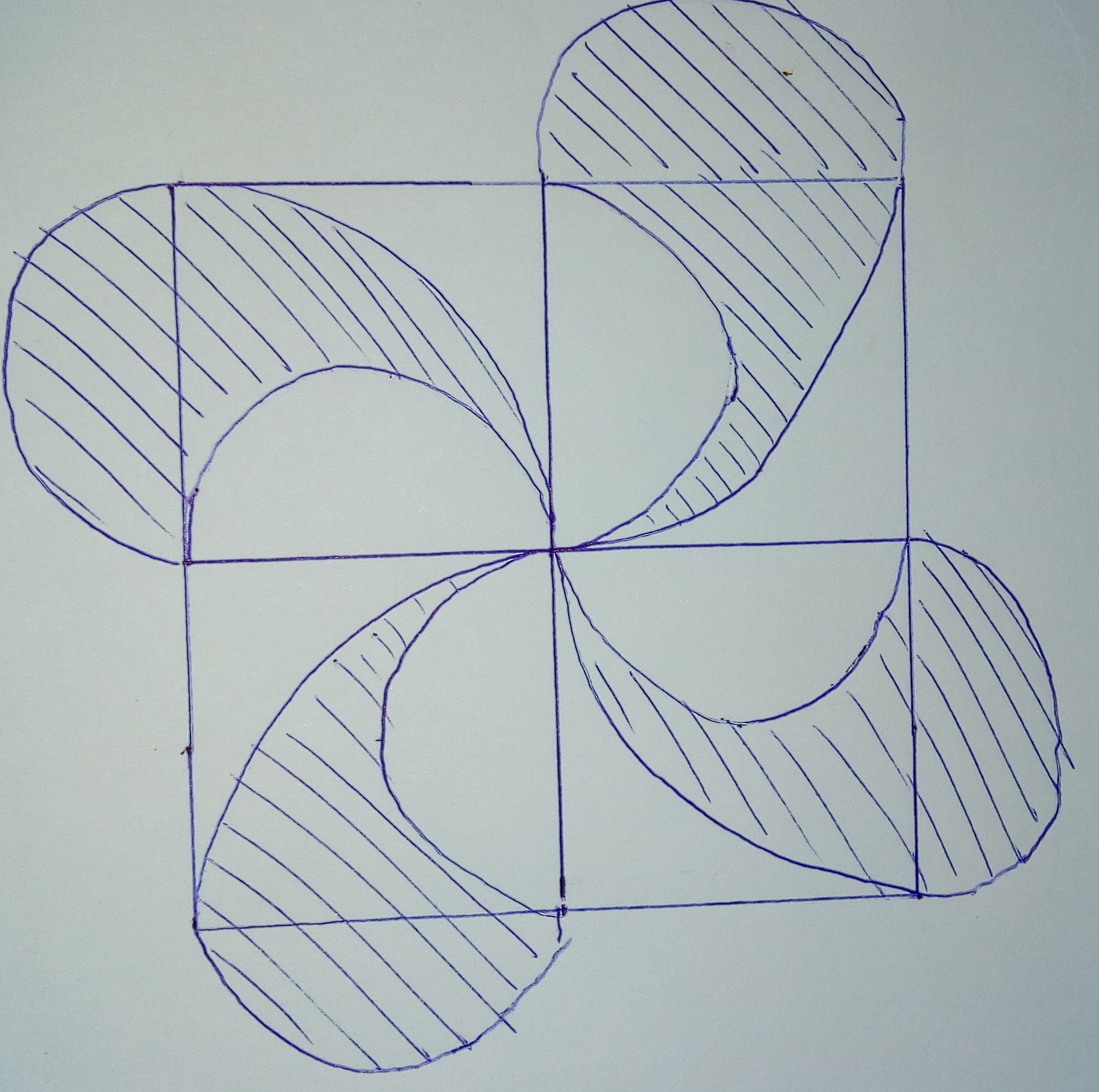 